Application Form CONACYT-IF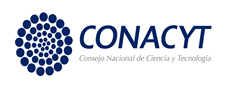 CONACYT International FellowshipsFor UK-applicants 2016Title and full name________________:________________________________________________________________________________Date of Birth:____/______/_______   (dd/mm/yy) 	Nationality:___________________________________________________Institution, Country and Date PhD Awarded:________________________________________________________________________Research area: Exact Sciences:            Natural Sciences:           Social Sciences and Humanities:          Engineering:Research specialization area: _______________________________________________________________________________________________________________________________________________________________________________________________________Present research: ____________________________________________________________________________________________________________________________________________________________________________________________________________________Current work Institution: ___________________________________________________________________________________________Start date of present employment: _________________________________________________________________________________Department: ______________________________________________________________________________________________________Current post: ______________________________________________________________________________________________________General information:Work Address:___________________________________________________________________________________________________________________________________________________________________________________________________________________________________________________________________________________________________________________________________________Office  : ______________________________Mobile  :____________________________E-mail:______________________________VISIT AND PROJECT INFOResearch Project title:_________________________________________________________________________________________________________________________________________________________________________________________________________________General purpose: ____________________________________________________________________________________________________________________________________________________________________________________________________________________Benefits of research to individuals and institutions:_______________________________________________________________________________________________________________________________________________________________________________________Tentative dates of visit:______________ , 2016 -- ______________ , 2016 or 2017 (up to three months; visits have to start in 2016)                                                      month                                       month             Number of weeks:_____________________________________________  from four (minimum) to 12 weeks (maximum)Title and full name of Mexican co-applicant: ___________:____________________________________________________________Host Institution in Mexico: __________________________________________________________________________________________Previous contact with Mexican co-applicant (dates and joint research work):___________________________________________________________________________________________________________________________________________________________PERSONAL DETAILS OF THE MEXICAN CO-APPLICANTTitle and full name:_________:______________________________________________________________________________________Date of Birth:_______/______/_______   (dd/mm/yy) 	Nationality:___________________________________________________Institution, Country and Date PhD Awarded:_______________________________________________________________________Current work Institution:___________________________________________________________________________________________Department:______________________________________________________________________________________________________Start date of present employment:__________________________________________________________________________________Current post of the Mexican Co-applicant:__________________________________________________________________________Research specialization area:________________________________________________________________________________________________________________________________________________________________________________________________________Present research:__________________________________________________________________________________________________Office  : ______________________________Mobile  :____________________________E-mail:____________________________INSTITUTIONAL REFERENCESMEXICAN INSTITUTIONAL REFERENCE:MUST BE THE HEAD OF DEPARTMENT OF THE MEXICAN CO-APPLICANT OR THE AUTHORITY WHO WILL APPROVE THE LETTER SPECIFIED AT POINT 7) OF THE CALL.Head of Department of the Mexican Co-applicant or Institutional Authority (name, phone and e-mail):____________________________________________________________________________________________________________________________________UK INSTITUTIONAL REFERENCE:MUST BE THE HEAD OF DEPARTMENT OF THE UK APPLICANT OR THE AUTHORITY WHO WILL APPROVE THE LETTER SPECIFIED AT POINT 8) OF THE CALL.	Head of Department of the UK applicant or Institutional Authority (name, phone and e-mail):_______________________________________________________________________________________________________________________________________________